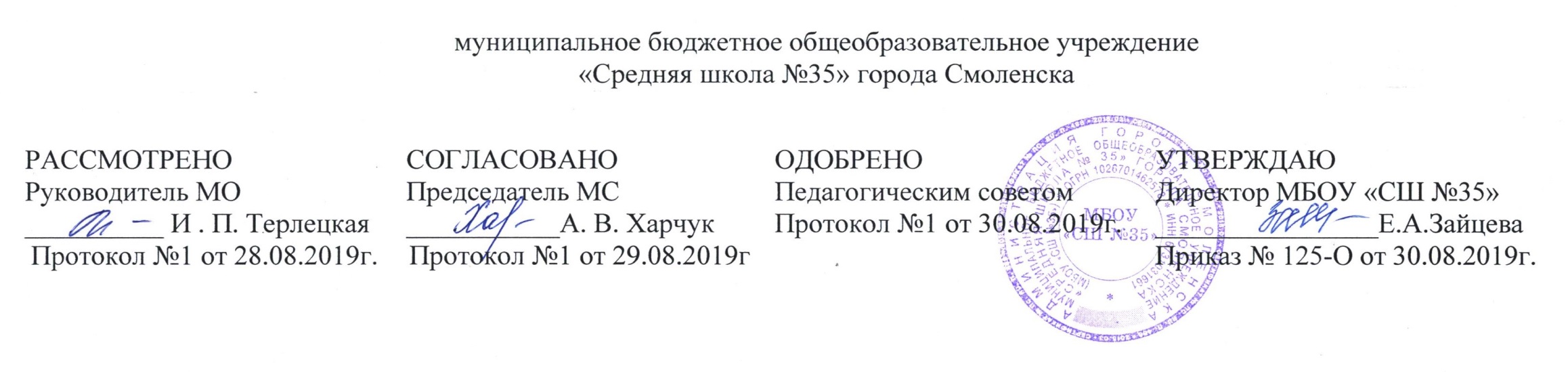 РАБОЧАЯ ПРОГРАММАсреднего общего образованияпо элективному курсу «Практика написания мини-сочинения» для 11 классаСоставитель: О. А. Атрошенкова., учитель истории и обществознания  высшей квалификационной категории2020Пояснительная запискаПояснительная запискаРабочая программа по  элективному курсу «_Практика написания мини-сочинения_» для  __11____ класса разработана для реализации индивидуального учебного плана обучающегося на дому и предусматривает распределение часов на  самостоятельную работу обучающегося в соответствии с тематическим планированием. Рабочая программа составлена с учетом логики учебного процесса среднего общего образования, межпредметных и внутрипредметных связей в соответствии с ФГОС среднего общего образования. Программа составлена на основе:  Федерального государственного образовательного стандарта среднего общего образования;  Требований к результатам освоения основной образовательной программы среднего общего образования;  Фундаментального ядра содержания общего образования;  Программы основного общего образования по обществознанию;  Программы развития и формирования универсальных учебных действий, которые обеспечивают формирование российской гражданской идентичности, овладение ключевыми компетенциями, составляющими основу для саморазвития и непрерывного образования, целостность общекультурного, личностного и познавательного развития учащихся и коммуникативных качеств личности.  Издания: Соболева, О. Б. Обществознание. Базовый уровень : 11 класс : рабочая программа / О. Б. Соболева. — М. : Вентана-Граф, 2017. Данная рабочая программа предназначена для организации подготовки выпускников к написанию экзаменационного мини-сочинения по обществознанию,  по одному из пяти предлагаемых высказываний. Цель элективного курса:подготовить выпускников 11 класса к  выполнению экзаменационного задания 29 - написанию мини-сочинения по обществознанию.Задачи элективного курса:формировать навыки написания мини-сочинения;развивать умение анализировать текст;развивать  критическое мышление, способности формулировать и аргументировать свою позицию с опорой на научное знание и на собственный опыт;содействовать воспитанию толерантности.формировать навыки аналитической работы с источником информации;повысить информационную и коммуникативную компетентность учащихся; формировать позитивное отношения к процедуре ЕГЭ по обществознанию и предлагаемым в рамках ЕГЭ заданиям.В ходе изучении элективного курса обучающиеся  получают возможность овладеть приемами и методами познавательной и рефлексивной деятельности – сравнением, анализом, синтезом, мысленным моделированием, самоанализом.Формой итогового контроля является выполнения задания 29 – написание мини-сочинения.Основой программы элективного курса является практико- ориентированный подход. Анализ документов сайта ФИПИ «Методические рекомендации для учителей, подготовленные на основе анализа типичных ошибок участников ЕГЭ показал, что наибольшие затруднения возникают у учащихся при выполнении альтернативного задания по написанию мини-сочинения по обществознанию. Написание мини-сочинения – самое сложное задание ЕГЭ по обществознанию. Мини-сочинение является важнейшим инструментом измерения обществоведческой подготовки учащихся. Выполнение данного задания в ходе ГИА показатель достижения целей и задач, стоящих перед современным обществоведческим образованием.Наиболее частым недостатком данного вида задания является неумение раскрыть идею высказывания, обосновывать собственную позицию на теоретическом уровне, подкреплять теоретические положения осмысленными фактами общественной жизни, социального поведения, личного опыта. Место учебного предмета  в учебном плане школы.Учебным планом школы на изучение элективного курса «Практика написания мини-сочинения»  в __11___ классе отводится _1___учебный час в неделю, всего __33____ урока. Из них отводиться на аудиторную работу _0,5_____ часа в неделю, всего  __17____ уроков, и самостоятельную работу _0,5____ часа в неделю, всего __16___ уроков.Планируемые результаты изучения элективного курсаЛичностными результатами освоения программы элективного курса являются: 1) осознание значения постоянного личностного развития и непрерывного образования в современном обществе, готовность и способность овладевать новыми социальными практиками, осваивать различные социальные роли; 2) мотивированность к эффективному труду и постоянному профессиональному росту, к учету общественных потребностей при предстоящем выборе сферы деятельности; 3) ценностные ориентиры и установки, основанные на нормах морали и требованиях права, отражающие идеалы общественного блага, укрепления государственности и патриотизма, гражданского мира. Метапредметные результаты освоения программы элективного курса состоят в формировании у обучающихся: 1)умения сознательно организовывать свою познавательную деятельность (от постановки цели до получения и оценки результата);2)умения объяснять явления и процессы социальной действительности с научных позиций; рассматривать их комплексно в контексте сложившихся реалий и возможных перспектив;3)способности анализировать реальные социальные ситуации, выбирать адекватные способы деятельности и модели поведения в рамках реализуемых основных социальных ролей, свойственных подросткам;4)умения выполнять познавательные и практические задания в доступной социальной практике, на:использование элементов причинно-следственного анализа;исследование несложных реальных связей и зависимостей;определение сущностных характеристик изучаемого объекта; выбор верных критериев для сравнения, сопоставления, оценки объектов;5) навыка поиска и извлечения нужной информации по заданной теме в адаптированных источниках различного типа;6) навыка подкрепления изученных положений конкретными примерами;7) собственного отношения к явлениям современной жизни, формулирование своей точки зрения.Предметными результатами освоения выпускниками основной школы содержания программы элективного курса являются:относительно целостное представление об обществе и человеке, о сферах и областях общественной жизни, механизмах и регуляторах деятельности людей;знание ряда ключевых понятий об основных социальных объектах; умение объяснять с опорой на эти понятия явления социальной действительности;знания, умения и ценностные установки, необходимые для сознательного выполнения старшими подростками основных социальных ролей в пределах своей дееспособности;В результате изучения элективного курса выпускник на базовом уровне научится:Знать/понимать
• современные тенденции развития общества как сложной динамичной системы; 
• современные версии и трактовки важнейших проблем отечественной и всемирной истории;
• необходимость регулирования общественных отношений, сущность правовых норм, механизмы правового регулирования;
• особенности социально-гуманитарного познания.
Уметь
• объяснять причинно-следственные и функциональные связи изученных объектов; 
• извлекать из различных текстов (правовых, научно-популярных, публицистических и др.) знания по заданным темам; систематизировать, анализировать и обобщать неупорядоченную социальную информацию; различать в ней факты и мнения, аргументы и выводы;
• критически анализировать источник исторической информации (характеризовать авторство источника, время, обстоятельства и цели его создания);
• формулировать собственную позицию по обсуждаемым вопросам, используя для аргументации исторические сведения;
• формулировать на основе приобретенных обществоведческих знаний собственные суждения и аргументы по определенным проблемам;
• применять социально-правовые и гуманитарные знания в процессе решения познавательных задач по актуальным социально-правовым проблемам.Содержание элективного предметаРаздел I. Знакомство с заданием 29 (мини-сочинение)) Цели, задачи, содержание, структура курса, его актуальность  в выпускном классе. Составление плана работы на учебный год. Требования к заданию 29 КИМ ЕГЭ. Особенности задания 29. Альтернативные варианты подготовки к выполнению задания 29. Сопоставление с алгоритмом, выделение достоинств и недостатков представленных образцов. Критерии оценивания задания 29 по обществознанию.Раздел II. Технология выполнения задания 29 Темы для выполнения задания 29 по обществознанию. Автор и его позиция. Отражение главной идеи высказывания. Понятие «контекст».  Определение позиции автора высказывания(место, эпоха). Варианты написания  группового мини-сочинения. Представление вариантов группового мини-сочинения.Раздел III. Выполнение задания 29  КИМов Написание индивидуального  мини-сочинения. Представление вариантов мини-сочинения. Выявление достоинств и недостатков работ.Раздел IV.Закрепление технологии выполнения задания 29 Написание индивидуального мини-сочинения. Выявление и устранение ошибок и пробелов в знаниях и умениях обучающихся. Анализ структуры и содержания КИМов ЕГЭ по обществознанию. Составление банка лучших работ по выполнению задания 29.Тематическое планирование№ п/пРазделыКол-во часовКол-во часовВсего часовКонтрольные работы1Знакомство с заданием 29.Технология выполнения задания551012Выполнение5 задания 29 КИМ1211232ИТОГО1716333